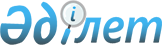 О внесении изменений и дополнений в решение Качирского районного маслихата (XXXVI - сессия, IV - созыв) от 20 декабря 2011 года N 1/36 "О бюджете района на 2012 - 2014 годы"
					
			Утративший силу
			
			
		
					Решение маслихата Качирского района Павлодарской области от 30 января 2012 года N 1/2. Зарегистрировано Департаментом юстиции Павлодарской области 08 февраля 2012 года N 12-8-124. Утратило силу решением маслихата Качирского района Павлодарской области от 17 июня 2013 года N 8/14      Сноска. Утратило силу решением маслихата Качирского района Павлодарской области от 17.06.2013 N 8/14.

      В соответствии с подпунктом 4 пункта 2 статьи 106 Бюджетного кодекса Республики Казахстан от 4 декабря 2008 года, с подпунктом 1) пункта 1 статьи 6 Закона Республики Казахстан "О местном государственном управлении и самоуправлении в Республике Казахстан" от 23 января 2001 года, решением сессии Павлодарского областного маслихата от 14 января 2012 года N 411/41 "О внесении изменений и дополнений в решение областного маслихата от 6 декабря 2011 года N 404/40 "Об областном бюджете на 2012 - 2014 годы" (зарегистрированное в Реестре государственной регистрации нормативных правовых актов за N 3198) Качирский районный маслихат РЕШИЛ:



      1. Внести в решение районного маслихата от 20 декабря 2011 года N 1/36 "О бюджете района на 2012 - 2014 годы" (зарегистрированное в Реестре государственной регистрации нормативных правовых актов за N 12-8-122, опубликованное в газете "Тереңкөл тынысы" от 14 января 2012 года N 2, в газете "Заря" от 14 января 2012 года N 2 следующие изменения и дополнения:



      заголовок решения изложить в следующей редакции: "О бюджете Качирского района на 2012 – 2014 годы"



      в пункте 1:

      в подпункте 1):

      цифры "2182123" заменить цифрами "2423518";

      цифры "1898455" заменить цифрами "2139850";

      в подпункте 2) цифры "2175183" заменить цифрами "2416578";

      в подпункте 3):

      цифры "-2433" заменить цифрами "33972";

      дополнить абзацем следующего содержания:

      "бюджетные кредиты – 36405 тысяч тенге,";

      в подпункте 5) цифры "2433" заменить цифрами "-33972";

      в подпункте 6) цифры "-2433" заменить цифрами "33972";



      дополнить пунктами 4-1, 4-2, 4-3, 4-4 следующего содержания:



      "4-1. Учесть в бюджете района на 2012 год объемы целевых текущих трансфертов из республиканского бюджета, в следующих размерах:

      63607 тысяч тенге - на реализацию государственного образовательного заказа в дошкольных организациях образования;

      11256 тысяч тенге на ежемесячные выплаты денежных средств опекунам (попечителям) на содержание ребенка – сироты (детей – сирот), и ребенка (детей), оставшегося без попечения родителей;

      350 тысяч тенге – на оснащение учебным оборудованием, программным обеспечением детей–инвалидов, обучающихся на дому;

      4097 тысяч тенге – на оснащение учебным оборудованием кабинетов физики, химии, биологии в государственных учреждениях основного среднего и общего среднего образования;

      19879 тысяч тенге – на увеличение размера доплаты за квалификационную категорию учителям школ и воспитателям дошкольных организаций образования;

      6498 тысяч тенге – на реализацию мер по оказанию социальной поддержки специалистов;

      18657 тысяч тенге – на проведение противоэпизоотических мероприятий;

      3531 тысяча тенге – на решение вопросов обустройства аульных (сельских) округов в реализацию мер по содействию экономическому развитию регионов в рамках Программы "Развитие регионов";

      22996 тысяч тенге – на реализацию мероприятий Программы занятости 2020.



      4-2. Учесть в бюджете района на 2012 год целевые трансферты из республиканского бюджета в сумме 87438 тысяч тенге – на развитие системы водоснабжения в сельских населенных пунктах.



      4-3. Учесть в бюджете района на 2012 год бюджетные кредиты из республиканского бюджета в сумме 36405 тысяч тенге – для реализации мер социальной поддержки специалистов.



      4-4. Учесть в бюджете района на 2012 год целевые трансферты из областного бюджета в сумме 3086 тысяч тенге – на развитие системы водоснабжения в сельских населенных пунктах.";



      приложения 1, 5 к указанному решению изложить в новой редакции согласно приложениям 1, 2 к настоящему решению.



      2. Контроль за выполнением настоящего решения возложить на постоянную планово-бюджетную комиссию районного маслихата.



      3. Настоящее решение вводится в действие с 1 января 2012 года.      Председатель сессии                        Н. Алипова      Секретарь Качирского

      районного маслихата                        С. Баяндинов

Приложение 1       

к решению Качирского    

районного маслихата     

от 30 января 2012 года N 1/2Приложение 1       

к решению Качирского    

районного маслихата     

от 20 декабря 2011 года N 1/36 РАЙОННЫЙ БЮДЖЕТ на 2012 год (с изменениями и дополнениями)

Приложение 2       

к решению Качирского    

районного маслихата     

от 30 января 2012 года N 1/2Приложение 5       

к решению Качирского    

районного маслихата     

от 20 декабря 2011 года N 1/36 

Перечень бюджетных программ Теренкольского аульного

(сельского) поселкового бюджета на 2012 год 

Перечень бюджетных программ Песчанского аульного

(сельского) поселкового бюджета на 2012 год 

Перечень бюджетных программ Березовского аульного

(сельского) поселкового бюджета на 2012 год 

Перечень бюджетных программ Бобровского аульного

(сельского) поселкового бюджета на 2012 год 

Перечень бюджетных программ Ивановского аульного

(сельского) поселкового бюджета на 2012 год 

Перечень бюджетных программ Октябрьского аульного

(сельского) поселкового бюджета на 2012 год 

Перечень бюджетных программ Калиновского аульного

(сельского) поселкового бюджета на 2012 год 

Перечень бюджетных программ Федоровского аульного

(сельского) поселкового бюджета на 2012 год 

Перечень бюджетных программ Байконысского аульного

(сельского) поселкового бюджета на 2012 год 

Перечень бюджетных программ Коммунарского аульного

(сельского) поселкового бюджета на 2012 год 

Перечень бюджетных программ Берегового аульного

(сельского) поселкового бюджета на 2012 год 

Перечень бюджетных программ Верненского аульного

(сельского) поселкового бюджета на 2012 год 

Перечень бюджетных программ Жана-Курусского аульного

(сельского) поселкового бюджета на 2012 год 

Перечень бюджетных программ Воскресенского аульного

(сельского) поселкового бюджета на 2012 год
					© 2012. РГП на ПХВ «Институт законодательства и правовой информации Республики Казахстан» Министерства юстиции Республики Казахстан
				КатегорияКатегорияКатегорияКатегорияТысяч тенгеКлассКлассКлассТысяч тенгеПодклассПодклассТысяч тенгеНаименованиеТысяч тенге12345I. ДОХОДЫ2 423 5181НАЛОГОВЫЕ ПОСТУПЛЕНИЯ278 49001Подоходный налог121 1182Индивидуальный подоходный налог121 11803Социальный налог95 1741Социальный налог95 17404Налоги на собственность56 2281Налоги на имущество23 5803Земельный налог3 5054Налог на транспортные средства15 2655Единый земельный налог13 87805Внутренние налоги на товары, работы и услуги4 1602Акцизы7003Поступление за использование природных и других ресурсов1 0634Сборы за ведение предпринимательской и профессиональной деятельности2 39708Обязательные платежи, взимаемые за совершение юридически значимых действий и (или) выдачу документов уполномоченными на то государственными органами или должностными лицами1 8101Государственная пошлина1 8102НЕНАЛОГОВЫЕ ПОСТУПЛЕНИЯ2 70001Доходы от государственной собственности8605Доходы от аренды имущества, находящегося в государственной собственности86006Прочие неналоговые поступления1 8401Прочие неналоговые поступления1 8403ПОСТУПЛЕНИЯ ОТ ПРОДАЖИ ОСНОВНОГО КАПИТАЛА2 47801Продажа государственного имущества, закрепленного за государственными учреждениями2 4781Продажа государственного имущества, закрепленного за государственными учреждениями2 4784ПОСТУПЛЕНИЯ ТРАНСФЕРТОВ2 139 85002Трансферты из вышестоящих органов государственного управления2 139 8502Трансферты из областного бюджета2 139 850Функциональная группаФункциональная группаФункциональная группаФункциональная группаФункциональная группаСумма (тыс. тенге)Функциональная подгруппаФункциональная подгруппаФункциональная подгруппаФункциональная подгруппаСумма (тыс. тенге)Администратор бюджетных программАдминистратор бюджетных программАдминистратор бюджетных программСумма (тыс. тенге)ПрограммаПрограммаСумма (тыс. тенге)НаименованиеСумма (тыс. тенге)123456II. ЗАТРАТЫ2 416 57801Государственные услуги общего характера232 7361Представительные, исполнительные и другие органы, выполняющие общие функции государственного управления205 391112Аппарат маслихата района (города областного значения)15 527001Услуги по обеспечению деятельности маслихата района (города областного значения)12 327003Капитальные расходы государственного органа3 200122Аппарат акима района (города областного значения)54 959001Услуги по обеспечению деятельности акима района (города областного значения)49 759003Капитальные расходы государственного органа5 200123Аппарат акима района в городе, города районного значения, поселка, аула (села), аульного (сельского) округа134 905001Услуги по обеспечению деятельности акима района в городе, города районного значения, поселка, аула (села), аульного (сельского) округа129 505022Капитальные расходы государственного органа5 4002Финансовая деятельность14 619452Отдел финансов района (города областного значения)14 619001Услуги по реализации государственной политики в области исполнения бюджета района (города областного значения) и управления коммунальной собственностью района (города областного значения)14 232003Проведение оценки имущества в целях налогообложения187018Капитальные расходы государственного органа2005Планирование и статистическая деятельность12 726453Отдел экономики и бюджетного планирования района (города областного значения)12 726001Услуги по реализации государственной политики в области формирования и развития экономической политики, системы государственного планирования и управления района (города областного значения)12 426004Капитальные расходы государственного органа30002Оборона21 1231Военные нужды5 073122Аппарат акима района (города областного значения)5 073005Мероприятия в рамках исполнения всеобщей воинской обязанности5 0732Организация работы по чрезвычайным ситуациям16 050122Аппарат акима района (города областного значения)16 050007Мероприятия по профилактике и тушению степных пожаров районного (городского) масштаба, а также пожаров в населенных пунктах, в которых не созданы органы государственной противопожарной службы16 05004Образование1 547 2781Дошкольное воспитание и обучение111 763123Аппарат акима района в городе, города районного значения, поселка, аула (села), аульного (сельского) округа111 763004Поддержка организаций дошкольного воспитания и обучения111 405025Увеличение размера доплаты за квалификационную категорию учителям школ и воспитателям дошкольных организаций образования за счет трансфертов из республиканского бюджета3582Начальное, основное среднее и общее среднее образование1 401638123Аппарат акима района в городе, города районного значения, поселка, аула (села), аульного (сельского) округа8 341005Организация бесплатного подвоза учащихся до школы и обратно в аульной (сельской) местности8 341464Отдел образования района (города областного значения)1 393 297003Общеобразовательное обучение1 277 864006Дополнительное образование для детей95 912064Увеличение размера доплаты за квалификационную категорию учителям школ за счет трансфертов из республиканского бюджета19 5219Прочие услуги в области образования33 877464Отдел образования района (города областного значения)33 877001Услуги по реализации государственной политики на местном уровне в области образования9 214005Приобретение и доставка учебников, учебно-методических комплексов для государственных учреждений образования района (города областного значения)10 952007Проведение школьных олимпиад, внешкольных мероприятий и конкурсов районного (городского) масштаба2 105015Ежемесячные выплаты денежных средств опекунам (попечителям) на содержание ребенка-сироты (детей-сирот), и ребенка (детей), оставшегося без попечения родителей за счет трансфертов из республиканского бюджета11 256020Обеспечение оборудованием, программным обеспечением детей-инвалидов, обучающихся на дому за счет трансфертов из республиканского бюджета35006Социальная помощь и социальное обеспечение122 3892Социальная помощь104 566123Аппарат акима района в городе, города районного значения, поселка, аула (села), аульного (сельского) округа15 781003Оказание социальной помощи нуждающимся гражданам на дому15 781451Отдел занятости и социальных программ района (города областного значения)88 785002Программа занятости24 801005Государственная адресная социальная помощь3 000006Оказание жилищной помощи44007Социальная помощь отдельным категориям нуждающихся граждан по решениям местных представительных органов38 306010Материальное обеспечение детей-инвалидов, воспитывающихся и обучающихся на дому904014Оказание социальной помощи нуждающимся гражданам на дому1 500016Государственные пособия на детей до 18 лет8 671017Обеспечение нуждающихся инвалидов обязательными гигиеническими средствами и предоставление услуг специалистами жестового языка, индивидуальными помощниками в соответствии с индивидуальной программой реабилитации инвалида2 887023Обеспечение оборудованием, программным обеспечением детей-инвалидов, обучающихся на дому за счет трансфертов из республиканского бюджета8 6729Прочие услуги в области социальной помощи и социального обеспечения17 823451Отдел занятости и социальных программ района (города областного значения)17 823001Услуги по реализации государственной политики на местном уровне в области обеспечения занятости и реализации социальных программ для населения17 013011Оплата услуг по зачислению, выплате и доставке пособий и других социальных выплат81007Жилищно-коммунальное хозяйство182 7611Жилищное хозяйство27 890123Аппарат акима района в городе, города районного значения, поселка, аула (села), аульного (сельского) округа20 330007Организация сохранения государственного жилищного фонда города районного значения, поселка, аула (села), аульного (сельского) округа20 330458Отдел жилищно-коммунального хозяйства, пассажирского транспорта и автомобильных дорог района (города областного значения)7 560004Обеспечение жильем отдельных категорий граждан7 5602Коммунальное хозяйство105 971458Отдел жилищно-коммунального хозяйства, пассажирского транспорта и автомобильных дорог района (города областного значения)15 447012Функционирование системы водоснабжения и водоотведения15 447472Отдел строительства, архитектуры и градостроительства района (города областного значения)90 524006Развитие системы водоснабжения и водоотведения90 5243Благоустройство населенных пунктов48 900123Аппарат акима района в городе, города районного значения, поселка, аула (села), аульного (сельского) округа41 400008Освещение улиц населенных пунктов9 102009Обеспечение санитарии населенных пунктов10 821010Содержание мест захоронений и погребение безродных3 549011Благоустройство и озеленение населенных пунктов17 928458Отдел жилищно-коммунального хозяйства, пассажирского транспорта и автомобильных дорог района (города областного значения)7 500016Обеспечение санитарии населенных пунктов7 50008Культура, спорт, туризм и информационное пространство154 2831Деятельность в области культуры85 365123Аппарат акима района в городе, города районного значения, поселка, аула (села), аульного (сельского) округа30006Поддержка культурно-досуговой работы на местном уровне30457Отдел культуры, развития языков, физической культуры и спорта района (города областного значения)85 335003Поддержка культурно-досуговой работы85 3352Спорт6 633457Отдел культуры, развития языков, физической культуры и спорта района (города областного значения)3 133009Проведение спортивных соревнований на районном (города областного значения) уровне1 330010Подготовка и участие членов сборных команд района (города областного значения) по различным видам спорта на областных спортивных соревнованиях1 803472Отдел строительства, архитектуры и градостроительства района (города областного значения)3 500008Развитие объектов спорта и туризма3 5003Информационное пространство45 471456Отдел внутренней политики района (города областного значения)13 058002Услуги по проведению государственной информационной политики через газеты и журналы11 334005Услуги по проведению государственной информационной политики через телерадиовещание1 724457Отдел культуры, развития языков, физической культуры и спорта района (города областного значения)32 413006Функционирование районных (городских) библиотек31 413007Развитие государственного языка и других языков народа Казахстана1 0009Прочие услуги по организации культуры, спорта, туризма и информационного пространства16 814456Отдел внутренней политики района (города областного значения)7 674001Услуги по реализации государственной политики на местном уровне в области информации, укрепления государственности и формирования социального оптимизма граждан6 110003Реализация мероприятий в сфере молодежной политики1 414006Капитальные расходы государственного органа150457Отдел культуры, развития языков, физической культуры и спорта района (города областного значения)9 140001Услуги по реализации государственной политики на местном уровне в области культуры, развития языков, физической культуры и спорта9 14010Сельское, водное, лесное, рыбное хозяйство, особо охраняемые природные территории, охрана окружающей среды и животного мира, земельные отношения40 8851Сельское хозяйство16 102453Отдел экономики и бюджетного планирования района (города областного значения)6 498099Реализация мер по оказанию социальной поддержки специалистов6 498473Отдел ветеринарии района (города областного значения)9 604001Услуги по реализации государственной политики на местном уровне в сфере ветеринарии8 604007Организация отлова и уничтожения бродячих собак и кошек1 0006Земельные отношения6 126463Отдел земельных отношений района (города областного значения)6 126001Услуги по реализации государственной политики в области регулирования земельных отношений на территории района (города областного значения)6 1269Прочие услуги в области сельского, водного, лесного, рыбного хозяйства, охраны окружающей среды и земельных отношений18 657473Отдел ветеринарии района (города областного значения)18 657011Проведение противоэпизоотических мероприятий18 65711Промышленность, архитектурная, градостроительная и строительная деятельность15 8702Архитектурная, градостроительная и строительная деятельность15 870472Отдел строительства, архитектуры и градостроительства района (города областного значения)15 870001Услуги по реализации государственной политики  в области строительства, архитектуры и градостроительства на местном уровне8 555013Разработка схем градостроительного развития территории района, генеральных планов городов районного (областного) значения, поселков и иных сельских населенных пунктов7 31512Транспорт и коммуникации63 8541Автомобильный транспорт58 900123Аппарат акима района в городе, города районного значения, поселка, аула (села), аульного (сельского) округа25 900013Обеспечение функционирования автомобильных дорог в городах районного значения, поселках, аулах (селах), аульных (сельских) округах25 900458Отдел жилищно-коммунального хозяйства, пассажирского транспорта и автомобильных дорог района (города областного значения)33000023Обеспечение функционирования автомобильных дорог330009Прочие услуги в сфере транспорта и коммуникаций4 954458Отдел жилищно-коммунального хозяйства, пассажирского транспорта и автомобильных дорог района (города областного значения)4 954024Организация внутрипоселковых (внутригородских), пригородных внутрирайонных общественных пассажирских перевозок4 95413Прочие31 4143Поддержка предпринимательской деятельности и защита конкуренции330454Отдел предпринимательства и сельского хозяйства района (города областного значения)330006Поддержка предпринимательской деятельности3309Прочие31 084123Аппарат акима района в городе, города районного значения, поселка, аула (села), аульного (сельского) округа3 531040Реализация мероприятий для решения вопросов обустройства аульных (сельских) округов в реализацию мер по содействию экономическому развитию регионов в рамках Программы "Развитие регионов" за счет целевых трансфертов из республиканского бюджета3 531452Отдел финансов района (города областного значения)5 673012Резерв местного исполнительного органа района (города областного значения)5 673454Отдел предпринимательства и сельского хозяйства района (города областного значения)14 825001Услуги по реализации государственной политики на местном уровне в области развития предпринимательства, промышленности и сельского хозяйства14 825458Отдел жилищно-коммунального хозяйства, пассажирского транспорта и автомобильных дорог района (города областного значения)7 055001Услуги по реализации государственной политики на местном уровне в области жилищно-коммунального хозяйства, пассажирского транспорта и автомобильных дорог7 05515Трансферты3 9851Трансферты3 985452Отдел финансов района (города областного значения)3 985024Целевые текущие трансферты в вышестоящие бюджеты в связи с передачей функций государственных органов из нижестоящего уровня государственного управления в вышестоящий3 985III. ЧИСТОЕ БЮДЖЕТНОЕ КРЕДИТОВАНИЕ3397210Сельское, водное, лесное, рыбное хозяйство, особо охраняемые природные территории, охрана окружающей среды и животного мира, земельные отношения36 4051Сельское хозяйство36 405453Отдел экономики и бюджетного планирования района (города областного значения)36 405006Бюджетные кредиты для реализации мер социальной поддержки специалистов 36 4055Погашение бюджетных кредитов2 43301Погашение бюджетных кредитов2 4331Погашение бюджетных кредитов, выданных из государственного бюджета2 433IV. САЛЬДО ПО ОПЕРАЦИЯМ С ФИНАНСОВЫМИ АКТИВАМИ6 940Приобретение финансовых активов6 94013Прочие6 9409Прочие6 940452Отдел финансов района (города областного значения)6 940014Формирование или увеличение уставного капитала юридических лиц6 940V. ДЕФИЦИТ (ПРОФИЦИТ) БЮДЖЕТА-33 972VI. ФИНАНСИРОВАНИЕ ДЕФИЦИТА (ИСПОЛЬЗОВАНИЕ ПРОФИЦИТА) БЮДЖЕТА33 972Функциональная группаФункциональная группаФункциональная группаФункциональная группаФункциональная группаФункциональная подгруппаФункциональная подгруппаФункциональная подгруппаФункциональная подгруппаАдминистратор бюджетной программыАдминистратор бюджетной программыАдминистратор бюджетной программыПрограммаПрограммаНаименование1234501Государственные услуги общего характера1Представительные, исполнительные и другие органы, выполняющие общие функции государственного управления123Аппарат акима района в городе, города районного значения, поселка, аула (села), аульного (сельского) округа001Услуги по обеспечению деятельности акима района в городе, города районного значения, поселка, аула (села), аульного (сельского) округа04Образование1Дошкольное воспитание и обучение123Аппарат акима района в городе, города районного значения, поселка, аула (села), аульного (сельского) округа004Поддержка организаций дошкольного воспитания и обучения2Начальное, основное среднее и общее среднее образование123Аппарат акима района в городе, города районного значения, поселка, аула (села), аульного (сельского) округа005Организация бесплатного подвоза учащихся до школы и обратно в аульной (сельской) местности06Социальная помощь и социальное обеспечение2Социальная помощь123Аппарат акима района в городе, города районного значения, поселка, аула (села), аульного (сельского) округа003Оказание социальной помощи нуждающимся гражданам на дому07Жилищно-коммунальное хозяйство1Жилищное хозяйство123Аппарат акима района в городе, города районного значения, поселка, аула (села), аульного (сельского) округа007Организация сохранения государственного жилищного фонда города районного значения, поселка, аула (села), аульного (сельского) округа3Благоустройство населенных пунктов123Аппарат акима района в городе, города районного значения, поселка, аула (села), аульного (сельского) округа008Освещение улиц населенных пунктов009Обеспечение санитарии населенных пунктов010Содержание мест захоронений и погребение безродных011Благоустройство и озеленение населенных пунктов12Транспорт и коммуникации1Автомобильный транспорт123Аппарат акима района в городе, города районного значения, поселках, аулах (села), аульного (сельского) округа013Обеспечение функционирования автомобильных дорог в городах районного значения, поселках, аулах (селах), аульных (сельских) округах13Прочие9Прочие123Аппарат акима района в городе, города районного значения, поселка, аула (села), аульного (сельского) округа040Реализация мероприятий для решения вопросов обустройства аульных (сельских) округов в реализацию мер по содействию экономическому развитию регионов  в рамках Программы "Развитие регионов" за счет целевых трансфертов из республиканского бюджетаФункциональная группаФункциональная группаФункциональная группаФункциональная группаФункциональная группаФункциональная подгруппаФункциональная подгруппаФункциональная подгруппаФункциональная подгруппаАдминистратор бюджетной программыАдминистратор бюджетной программыАдминистратор бюджетной программыПрограммаПрограммаНаименование1234501Государственные услуги общего характера1Представительные, исполнительные и другие органы, выполняющие общие функции государственного управления123Аппарат акима района в городе, города районного значения, поселка, аула (села), аульного (сельского) округа001Услуги по обеспечению деятельности акима района в городе, города районного значения, поселка, аула (села), аульного (сельского) округа04Образование1Дошкольное воспитание и обучение123Аппарат акима района в городе, города районного значения, поселка, аула (села), аульного (сельского) округа004Поддержка организаций дошкольного воспитания и обучения2Начальное, основное среднее и общее среднее образование123Аппарат акима района в городе, города районного значения, поселка, аула (села), аульного (сельского) округа005Организация бесплатного подвоза учащихся до школы и обратно в аульной (сельской) местности06Социальная помощь и социальное обеспечение2Социальная помощь123Аппарат акима района в городе, города районного значения, поселка, аула (села), аульного (сельского) округа003Оказание социальной помощи нуждающимся гражданам на дому07Жилищно-коммунальное хозяйство3Благоустройство населенных пунктов123Аппарат акима района в городе, города районного значения, поселка, аула (села), аульного (сельского) округа008Освещение улиц населенных пунктов011Благоустройство и озеленение населенных пунктов12Транспорт и коммуникации1Автомобильный транспорт123Аппарат акима района в городе, города районного значения, поселка, аула (села), аульного (сельского) округа013Обеспечение функционирования автомобильных дорог в городах районного значения, поселках, аулах (селах), аульных (сельских) округахФункциональная группаФункциональная группаФункциональная группаФункциональная группаФункциональная группаФункциональная подгруппаФункциональная подгруппаФункциональная подгруппаФункциональная подгруппаАдминистратор бюджетной программыАдминистратор бюджетной программыАдминистратор бюджетной программыПрограммаПрограммаНаименование1234501Государственные услуги общего характера1Представительные, исполнительные и другие органы, выполняющие общие функции государственного управления123Аппарат акима района в городе, города районного значения, поселка, аула (села), аульного (сельского) округа001Услуги по обеспечению деятельности акима района в городе, города районного значения, поселка, аула (села), аульного (сельского) округа06Социальная помощь и социальное обеспечение2Социальная помощь123Аппарат акима района в городе, города районного значения, поселка, аула (села), аульного (сельского) округа003Оказание социальной помощи нуждающимся гражданам на дому07Жилищно-коммунальное хозяйство3Благоустройство населенных пунктов123Аппарат акима района в городе, города районного значения, поселка, аула (села), аульного (сельского) округа008Освещение улиц населенных пунктов011Благоустройство и озеленение населенных пунктов12Транспорт и коммуникации1Автомобильный транспорт123Аппарат акима района в городе, города районного значения, поселка, аула (села), аульного (сельского) округа013Обеспечение функционирования автомобильных дорог в городах районного значения, поселках, аулах (селах), аульных (сельских) округахФункциональная группаФункциональная группаФункциональная группаФункциональная группаФункциональная группаФункциональная подгруппаФункциональная подгруппаФункциональная подгруппаФункциональная подгруппаАдминистратор бюджетной программыАдминистратор бюджетной программыАдминистратор бюджетной программыПрограммаПрограммаНаименование1234501Государственные услуги общего характера1Представительные, исполнительные и другие органы, выполняющие общие функции государственного управления123Аппарат акима района в городе, города районного значения, поселка, аула (села), аульного (сельского) округа001Услуги по обеспечению деятельности акима района в городе, города районного значения, поселка, аула (села), аульного (сельского) округа6Социальная помощь и социальное обеспечение2Социальная помощь123Аппарат акима района в городе, города районного значения, поселка, аула (села), аульного (сельского) округа003Оказание социальной помощи нуждающимся гражданам на дому07Жилищно-коммунальное хозяйство3Благоустройство населенных пунктов123Аппарат акима района в городе, города районного значения, поселка, аула (села), аульного (сельского) округа008Освещение улиц населенных пунктов011Благоустройство и озеленение населенных пунктов12Транспорт и коммуникации1Автомобильный транспорт123Аппарат акима района в городе, города районного значения, поселка, аула (села), аульного (сельского) округа013Обеспечение функционирования автомобильных дорог в городах районного значения, поселках, аулах (селах), аульных (сельских) округахФункциональная группаФункциональная группаФункциональная группаФункциональная группаФункциональная группаФункциональная подгруппаФункциональная подгруппаФункциональная подгруппаФункциональная подгруппаАдминистратор бюджетной программыАдминистратор бюджетной программыАдминистратор бюджетной программыПрограммаПрограммаНаименование1234501Государственные услуги общего характера1Представительные, исполнительные и другие органы, выполняющие общие функции государственного управления123Аппарат акима района в городе, города районного значения, поселка, аула (села), аульного (сельского) округа001Услуги по обеспечению деятельности акима района в городе, города районного значения, поселка, аула (села), аульного (сельского) округа04Образование2Начальное, основное среднее и общее среднее образование123Аппарат акима района в городе, города районного значения, поселка, аула (села), аульного (сельского) округа005Организация бесплатного подвоза учащихся до школы и обратно в аульной (сельской) местности07Жилищно-коммунальное хозяйство3Благоустройство населенных пунктов123Аппарат акима района в городе, города районного значения, поселка, аула (села), аульного (сельского) округа008Освещение улиц населенных пунктов011Благоустройство и озеленение населенных пунктов12Транспорт и коммуникации1Автомобильный транспорт123Аппарат акима района в городе, города районного значения, поселка, аула (села), аульного (сельского) округа013Обеспечение функционирования автомобильных дорог в городах районного значения, поселках, аулах (селах), аульных (сельских) округахФункциональная группаФункциональная группаФункциональная группаФункциональная группаФункциональная группаФункциональная подгруппаФункциональная подгруппаФункциональная подгруппаФункциональная подгруппаАдминистратор бюджетной программыАдминистратор бюджетной программыАдминистратор бюджетной программыПрограммаПрограммаНаименование1234501Государственные услуги общего характера1Представительные, исполнительные и другие органы, выполняющие общие функции государственного управления123Аппарат акима района в городе, города районного значения, поселка, аула (села), аульного (сельского) округа001Услуги по обеспечению деятельности акима района в городе, города районного значения, поселка, аула (села), аульного (сельского) округа022Капитальные расходы государственного органа04Образование2Начальное, основное среднее и общее среднее образование123Аппарат акима района в городе, города районного значения, поселка, аула (села), аульного (сельского) округа005Организация бесплатного подвоза учащихся до школы и обратно в аульной (сельской) местности06Социальная помощь и социальное обеспечение2Социальная помощь123Аппарат акима района в городе, города районного значения, поселка, аула (села), аульного (сельского) округа003Оказание социальной помощи нуждающимся гражданам на дому07Жилищно-коммунальное хозяйство3Благоустройство населенных пунктов123Аппарат акима района в городе, города районного значения, поселка, аула (села), аульного (сельского) округа008Освещение улиц населенных пунктов011Благоустройство и озеленение населенных пунктов12Транспорт и коммуникации1Автомобильный транспорт123Аппарат акима района в городе, города районного значения, поселка, аула (села), аульного (сельского) округа013Обеспечение функционирования автомобильных дорог в городах районного значения, поселках, аулах (селах), аульных (сельских) округахФункциональная группаФункциональная группаФункциональная группаФункциональная группаФункциональная группаФункциональная подгруппаФункциональная подгруппаФункциональная подгруппаФункциональная подгруппаАдминистратор бюджетной программыАдминистратор бюджетной программыАдминистратор бюджетной программыПрограммаПрограммаНаименование1234501Государственные услуги общего характера1Представительные, исполнительные и другие органы, выполняющие общие функции государственного управления123Аппарат акима района в городе, города районного значения, поселка, аула (села), аульного (сельского) округа001Услуги по обеспечению деятельности акима района в городе, города районного значения, поселка, аула (села), аульного (сельского) округа022Капитальные расходы государственного органа04Образование2Начальное, основное среднее и общее среднее образование123Аппарат акима района в городе, города районного значения, поселка, аула (села), аульного (сельского) округа005Организация бесплатного подвоза учащихся до школы и обратно в аульной (сельской) местности07Жилищно-коммунальное хозяйство3Благоустройство населенных пунктов123Аппарат акима района в городе, города районного значения, поселка, аула (села), аульного (сельского) округа008Освещение улиц населенных пунктов011Благоустройство и озеленение населенных пунктов12Транспорт и коммуникации1Автомобильный транспорт123Аппарат акима района в городе, города районного значения, поселка, аула (села), аульного (сельского) округа013Обеспечение функционирования автомобильных дорог в городах районного значения, поселках, аулах (селах), аульных (сельских) округахФункциональная группаФункциональная группаФункциональная группаФункциональная группаФункциональная группаФункциональная подгруппаФункциональная подгруппаФункциональная подгруппаФункциональная подгруппаАдминистратор бюджетной программыАдминистратор бюджетной программыАдминистратор бюджетной программыПрограммаПрограммаНаименование1234501Государственные услуги общего характера1Представительные, исполнительные и другие органы, выполняющие общие функции государственного управления123Аппарат акима района в городе, города районного значения, поселка, аула (села), аульного (сельского) округа001Услуги по обеспечению деятельности акима района в городе, города районного значения, поселка, аула (села), аульного (сельского) округа04Образование2Начальное, основное среднее и общее среднее образование123Аппарат акима района в городе, города районного значения, поселка, аула (села), аульного (сельского) округа005Организация бесплатного подвоза учащихся до школы и обратно в аульной (сельской) местности06Социальная помощь и социальное обеспечение2Социальная помощь123Аппарат акима района в городе, города районного значения, поселка, аула (села), аульного (сельского) округа003Оказание социальной помощи нуждающимся гражданам на дому07Жилищно-коммунальное хозяйство3Благоустройство населенных пунктов123Аппарат акима района в городе, города районного значения, поселка, аула (села), аульного (сельского) округа008Освещение улиц населенных пунктов011Благоустройство и озеленение населенных пунктов12Транспорт и коммуникации1Автомобильный транспорт123Аппарат акима района в городе, города районного значения, поселка, аула (села), аульного (сельского) округа013Обеспечение функционирования автомобильных дорог в городах районного значения, поселках, аулах (селах), аульных (сельских) округахФункциональная группаФункциональная группаФункциональная группаФункциональная группаФункциональная группаФункциональная подгруппаФункциональная подгруппаФункциональная подгруппаФункциональная подгруппаАдминистратор бюджетной программыАдминистратор бюджетной программыАдминистратор бюджетной программыПрограммаПрограммаНаименование1234501Государственные услуги общего характера1Представительные, исполнительные и другие органы, выполняющие общие функции государственного управления123Аппарат акима района в городе, города районного значения, поселка, аула (села), аульного (сельского) округа001Услуги по обеспечению деятельности акима района в городе, города районного значения, поселка, аула (села), аульного (сельского) округа06Социальная помощь и социальное обеспечение2Социальная помощь123Аппарат акима района в городе, города районного значения, поселка, аула (села), аульного (сельского) округа003Оказание социальной помощи нуждающимся гражданам на дому07Жилищно-коммунальное хозяйство3Благоустройство населенных пунктов123Аппарат акима района в городе, города районного значения, поселка, аула (села), аульного (сельского) округа008Освещение улиц населенных пунктов011Благоустройство и озеленение населенных пунктов08Культура, спорт, туризм и информационное пространство1Деятельность в области культуры123Аппарат акима района в городе, города районного значения, поселка, аула (села), аульного (сельского) округа006Поддержка культурно-досуговой работы на местном уровне12Транспорт и коммуникации1Автомобильный транспорт123Аппарат акима района в городе, города районного значения, поселка, аула (села), аульного (сельского) округа013Обеспечение функционирования автомобильных дорог в городах районного значения, поселках, аулах (селах), аульных (сельских) округахФункциональная группаФункциональная группаФункциональная группаФункциональная группаФункциональная группаФункциональная подгруппаФункциональная подгруппаФункциональная подгруппаФункциональная подгруппаАдминистратор бюджетной программыАдминистратор бюджетной программыАдминистратор бюджетной программыПрограммаПрограммаНаименование1234501Государственные услуги общего характера1Представительные, исполнительные и другие органы, выполняющие общие функции государственного управления123Аппарат акима района в городе, города районного значения, поселка, аула (села), аульного (сельского) округа001Услуги по обеспечению деятельности акима района в городе, города районного значения, поселка, аула (села), аульного (сельского) округа06Социальная помощь и социальное обеспечение2Социальная помощь123Аппарат акима района в городе, города районного значения, поселка, аула (села), аульного (сельского) округа003Оказание социальной помощи нуждающимся гражданам на дому07Жилищно-коммунальное хозяйство3Благоустройство населенных пунктов123Аппарат акима района в городе, города районного значения, поселка, аула (села), аульного (сельского) округа008Освещение улиц населенных пунктов011Благоустройство и озеленение населенных пунктов12Транспорт и коммуникации1Автомобильный транспорт123Аппарат акима района в городе, города районного значения, поселка, аула (села), аульного (сельского) округа013Обеспечение функционирования автомобильных дорог в городах районного значения, поселках, аулах (селах), аульных (сельских) округахФункциональная группаФункциональная группаФункциональная группаФункциональная группаФункциональная группаФункциональная подгруппаФункциональная подгруппаФункциональная подгруппаФункциональная подгруппаАдминистратор бюджетной программыАдминистратор бюджетной программыАдминистратор бюджетной программыПрограммаПрограммаНаименование1234501Государственные услуги общего характера1Представительные, исполнительные и другие органы, выполняющие общие функции государственного управления123Аппарат акима района в городе, города районного значения, поселка, аула (села), аульного (сельского) округа001Услуги по обеспечению деятельности акима района в городе, города районного значения, поселка, аула (села), аульного (сельского) округа04Образование2Начальное, основное  среднее и общее среднее  образование123Аппарат акима района в городе, города районного значения, поселка, аула (села), аульного (сельского) округа005Организация бесплатного подвоза учащихся до школы и обратно в аульной (сельской) местности06Социальная помощь и социальное обеспечение2Социальная помощь123Аппарат акима района в городе, города районного значения, поселка, аула (села), аульного (сельского) округа003Оказание социальной помощи нуждающимся гражданам на дому07Жилищно-коммунальное хозяйство3Благоустройство населенных пунктов123Аппарат акима района в городе, города районного значения, поселка, аула (села), аульного (сельского) округа008Освещение улиц населенных пунктов011Благоустройство и озеленение населенных пунктов12Транспорт и коммуникации1Автомобильный транспорт123Аппарат акима района в городе, города районного значения, поселка, аула (села), аульного (сельского) округа013Обеспечение функционирования автомобильных дорог в городах районного значения, поселках, аулах (селах), аульных (сельских) округах13Прочие9Прочие123Аппарат акима района в городе, города районного значения, поселка, аула (села), аульного (сельского) округа040Реализация мероприятий для решения вопросов обустройства аульных (сельских) округов в реализацию мер по содействию экономическому развитию регионов  в рамках Программы "Развитие регионов" за счет целевых трансфертов из республиканского бюджетаФункциональная группаФункциональная группаФункциональная группаФункциональная группаФункциональная группаФункциональная подгруппаФункциональная подгруппаФункциональная подгруппаФункциональная подгруппаАдминистратор бюджетной программыАдминистратор бюджетной программыАдминистратор бюджетной программыПрограммаПрограммаНаименование1234501Государственные услуги общего характера1Представительные, исполнительные и другие органы, выполняющие общие функции государственного управления123Аппарат акима района в городе, города районного значения, поселка, аула (села), аульного (сельского) округа001Услуги по обеспечению деятельности акима района в городе, города районного значения, поселка, аула (села), аульного (сельского) округа04Образование2Начальное, основное среднее и общее среднее образование123Аппарат акима района в городе, города районного значения, поселка, аула (села), аульного (сельского) округа005Организация бесплатного подвоза учащихся до школы и обратно в аульной (сельской) местности06Социальная помощь и социальное обеспечение02Социальная помощь123Аппарат акима района в городе, города районного значения, поселка, аула (села), аульного (сельского) округа003Оказание социальной помощи нуждающимся гражданам на дому07Жилищно-коммунальное хозяйство3Благоустройство населенных пунктов123Аппарат акима района в городе, города районного значения, поселка, аула (села), аульного (сельского) округа008Освещение улиц населенных пунктов011Благоустройство и озеленение населенных пунктов12Транспорт и коммуникации1Автомобильный транспорт123Аппарат акима района в городе, города районного значения, поселка, аула (села), аульного (сельского) округа013Обеспечение функционирования автомобильных дорог в городах районного значения, поселках, аулах (селах), аульных (сельских) округах13Прочие9Прочие123Аппарат акима района в городе, города районного значения, поселка, аула (села), аульного (сельского) округа040Реализация мероприятий для решения вопросов обустройства аульных (сельских) округов в реализацию мер по содействию экономическому развитию регионов  в рамках Программы "Развитие регионов" за счет целевых трансфертов из республиканского бюджетаФункциональная группаФункциональная группаФункциональная группаФункциональная группаФункциональная группаФункциональная подгруппаФункциональная подгруппаФункциональная подгруппаФункциональная подгруппаАдминистратор бюджетной программыАдминистратор бюджетной программыАдминистратор бюджетной программыПрограммаПрограммаНаименование1234501Государственные услуги общего характера1Представительные, исполнительные и другие органы, выполняющие общие функции государственного управления123Аппарат акима района в городе, города районного значения, поселка, аула (села), аульного (сельского) округа001Услуги по обеспечению деятельности акима района в городе, города районного значения, поселка, аула (села), аульного (сельского) округа022Капитальные расходы государственного органа04Образование2Начальное, основное среднее и общее среднее образование123Аппарат акима района в городе, города районного значения, поселка, аула (села), аульного (сельского) округа005Организация бесплатного подвоза учащихся до школы и обратно в аульной (сельской) местности06Социальная помощь и социальное обеспечение2Социальная помощь123Аппарат акима района в городе, города районного значения, поселка, аула (села), аульного (сельского) округа003Оказание социальной помощи нуждающимся гражданам на дому07Жилищно-коммунальное хозяйство3Благоустройство населенных пунктов123Аппарат акима района в городе, города районного значения, поселка, аула (села), аульного (сельского) округа008Освещение улиц населенных пунктов009Обеспечение санитарии населенных пунктов011Благоустройство и озеленение населенных пунктов12Транспорт и коммуникации1Автомобильный транспорт123Аппарат акима района в городе, города районного значения, поселка, аула (села), аульного (сельского) округа013Обеспечение функционирования автомобильных дорог в городах районного значения, поселках, аулах (селах), аульных (сельских) округахФункциональная группаФункциональная группаФункциональная группаФункциональная группаФункциональная группаФункциональная подгруппаФункциональная подгруппаФункциональная подгруппаФункциональная подгруппаАдминистратор бюджетной программыАдминистратор бюджетной программыАдминистратор бюджетной программыПрограммаПрограммаНаименование1234501Государственные услуги общего характера1Представительные, исполнительные и другие органы, выполняющие общие функции государственного управления123Аппарат акима района в городе, города районного значения, поселка, аула (села), аульного (сельского) округа001Услуги по обеспечению деятельности акима района в городе, города районного значения, поселка, аула (села), аульного (сельского) округа06Социальная помощь и социальное обеспечение2Социальная помощь123Аппарат акима района в городе, города районного значения, поселка, аула (села), аульного (сельского) округа003Оказание социальной помощи нуждающимся гражданам на дому07Жилищно-коммунальное хозяйство3Благоустройство населенных пунктов123Аппарат акима района в городе, города районного значения, поселка, аула (села), аульного (сельского) округа008Освещение улиц населенных пунктов011Благоустройство и озеленение населенных пунктов12Транспорт и коммуникации1Автомобильный транспорт123Аппарат акима района в городе, города районного значения, поселка, аула (села), аульного (сельского) округа013Обеспечение функционирования автомобильных дорог в городах районного значения, поселках, аулах (селах), аульных (сельских) округах